Ispit održan 30.01.2024. su položili sledeći studenti:Na usmeni deo ispita, koji će se održati u ponedeljak 05.02.2024. u 10h u učionici MI16, se pozivaju sledeći studenti:Novi Sad, 01.02.2024.			Predmetni nastavnik Prof. dr Dragan Rajnović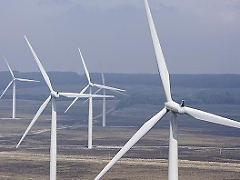 Rezultati ispitaINŽENJERSKI MATERIJALIR. br.Br. IndeksaPrezimeImeocenaIII deoIII deoIII deoIII deoGT 1/2023MiloševićJovan10GT 9/2023AntonićDubravka12GT 15/2023JašinskiOgnjen10GT 16/2023TomanićAleksa13,2IV deoIV deoIV deoIV deoGT 7/2023DomazetovskiVeljko15,4GT 13/2023KocićDimitrije10,4R. br.Br. IndeksaPrezimeImeGT 3/2023TimotijevićUrošGT 7/2023DomazetovskiVeljko